У К Р А Ї Н АОДЕСЬКА ОБЛАСТЬПОДІЛЬСЬКИЙ РАЙОНКУЯЛЬНИЦЬКА СІЛЬСЬКА РАДА РІШЕННЯПро затвердження генеральнихпланів сіл та плану зонування населених пунктів     Розглянувши матеріали проекту генерального плану та плану зонування населених пунктів, з метою забезпечення планомірного, економічного, обґрунтованого і комплексного розвитку села, підвищення його рівня благоустрою та створення сприятливих умов життєдіяльності населення, відповідно до ст. 16, 17 Закону України «Про регулювання містобудівної діяльності», керуючись ст. 26, 59 Закону України «Про місцеве самоврядування», Куяльницька сільська радаВ И Р І Ш И Л А :Затвердити містобудівну документацію Генеральний план та план зонування території, розроблених ТОВ «Архізем», наступних населених пунктів:с. Петрівка; с. Миколаївка Перша;с. Олексіївка;с. Миколаївка.Затвердити генеральний план, поєднаний з детальним планом території села Куяльник Куяльницької сільської ради Одеської області, розроблений ФОП «Алексєєва Т.В.»Затвердити генеральний план, поєднаний з детальним планом території селаВестерничани Куяльницької сільської ради Одеської області, розроблений ТОВ АМП «АРХСОЮЗ».Вважати таким, що втратив чинність Генеральний план та план зонування територій населених пунктів, а саме:с. Петрівка, який розроблений Одеським філіалом «Гипроград» 1974 року;с. Олексіївка, який розроблений Одеським філіалом «Укрниигипросельхоз»» 1985 року;с. Куяльник, який розроблений «Одесаагропроект» 1989 року.Контроль за виконанням данного рішення покласти на постійну комісію з питань комунальної власності, житлово-комунального господарства, енергозбереження та транспорту Куяльницької сільської ради.Куяльницький сільський голова                   С.М. Паламарчук15 січня 2018 року№ 80- VII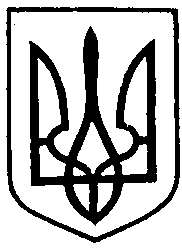 